Муниципальное дошкольное образовательное учреждение                                                  «Детски сад № 12 «Полянка»                                                                                                          Тутаевского муниципального районаКонсультация для родителей«В здоровом теле – здоровый дух»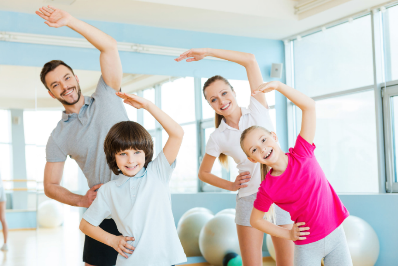                                                                            Составила:                                                                           Галактионова Наталия Николаевна,инструктор по физической культурег. Тутаев, 2020 г.«Смех — это здоровье, но со здоровьем не шутят»                                                                                                                                     Леонид Семёнович Сухоруков  «Берегите здоровье смолоду!» - эта пословица имеет глубокий смысл. Формирование здорового образа жизни должно начинаться с рождения ребенка для того чтобы у человека уже выработалось осознанное отношение к своему здоровью.      Психологи и педагоги давно установили, что самым благоприятным для формирования полезных привычек является дошкольный возраст. В этот период ребенок значительную часть времени проводит в семье, среди своих родных, чей образ жизни, стереотипы поведения становятся сильнейшими факторами формирования их представлений о жизни.       Многие практикуют сами, для поддержания здоровья простые известные всем правила. Известные еще из глубокого детства: «солнце, воздух и вода – наши лучшие друзья»… Только не все помнят, а многие недооценивают волшебные свойства. Мы хотим напомнить вам 7 важных правил здорового образа жизни1. Питание: Детям для полноценного роста и развития необходимо Вашего ребенка постарайтесь придерживаться простых, но очень важных правил: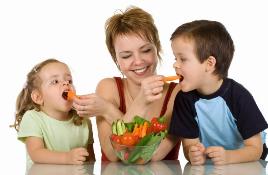 питание по режиму – выработайте у ребенка привычку есть в строго определенные часы;для приготовления пищи используйте только натуральные продукты, не содержащие консервантов, синтетических добавок;включайте в рацион питания ребенка богатые витаминами и минеральными веществами продукты, особенно в весенний период;важно, чтобы питание было хорошо сбалансировано: в пище должно быть достаточное количество белков, жиров и углеводов;нужно есть больше овощей и фруктов. Рассказать детям, что в них много витаминов  А, В, С, Д, в каких продуктах они содержатся и для чего нужны:
- Витамин  А - морковь, рыба, сладкий перец, яйца, петрушка. Важно для зрения.
- Витамин  В - мясо, молоко, орехи, хлеб, курица, горох (для сердца).
- Витамин  С - цитрусовые, капуста, лук, редис, смородина (от простуды).
- Витамин  Д - солнце, рыбий жир (для косточек).Важно помнить, что иногда дети хотят в рацион ту или иную еду потому, что в этом есть потребность их организма.Прислушивайтесь к потребностям ребенка!2. Нагрузки ребенка!- физические;- эмоциональные;- интеллектуальные.Живем под девизом: «Делу – время, потехе - час».Внимательно следим за поведением ребенка. При этом необходимо ориентироваться на состояние ребенка. Потеря внимания, капризы, истерики, отказ от деятельности, расторможенность являются сигналом перегрузок.При первых признаках этих проявлений следует прекратить или снизить интенсивность деятельности или общения. При первой возможности дать ребенку возможность отдохнуть. Лучший отдых – двигательная активность на свежем воздухе.3. Свежий воздух! Он просто необходим детскому развивающемуся мозгу! Недостаток кислорода приводит к значительному снижению деятельности. Для хорошего самочувствия и успешной деятельности ребенку необходимо пребывание на открытом свежем воздухе и в проветренном помещении: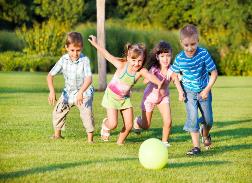 - обязательно во время сна;- обязательна двигательная активность на свежем воздухе – минимум 2 часа в день.Помните, для нормального функционирования детский мозг нуждаетсяв большом количестве кислорода.4. Двигательная активность!Движение - это естественное состояние ребенка. Задача взрослых – создать условия для двигательной активности ребенка. Лучшая среда для этого – детская площадка, парк, т. к. они сочетает два важных условия для двигательной активности – пространство и свежий воздух.Пусть ваш ребенок как можно больше гуляет, играет в подвижные игры,бегает, прыгает, лазает, плавает. Также систематические занятия физкультурой очень полезны для здоровья. Они укрепляют не только физическое здоровье, но и психику ребенка, позитивно влияют на его характер. Они способствуют развитию волевых качеств, уверенности в себе, ответственности, умения дружить.5. Водные процедуры!О значении водных процедур для здоровья человека известно издавна и подтверждено многовековым опытом. Они очень полезны для здоровья, хорошего самочувствия, прекрасного настроения. Вы можете выбрать любой, подходящий для вашего ребенка вид водных процедур или же чередовать разные виды:- обливания утром после сна и вечером перед сном 1-2 небольшими ведрами теплой, прохладной или холодной воды;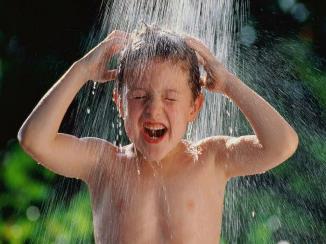 - контрастный душ, контрастные ванны для рук и ног (3-7 контрастов, начиная с теплой или горячей и заканчивая холодной, продолжительность теплого или горячего в 2 раза длиннее, чем холодного);- обтирания мокрым полотенцем.6. Теплый, доброжелательный психологический климат в семье.Обстановка, в которой воспитывается ребенок, психологический климат в семье имеет огромное влияние на состояние физического и психического здоровья ребенка. В комфортной ситуации развитие ребенка идет быстрее и гармоничнее. Он «впитывает» в себя все позитивное, что его окружает. И это делает его сильным, счастливым и уверенным в себе человеком. И наоборот, наш негатив (крик, раздражение) разрушает неокрепшую психику ребенка, дезориентирует его. А, следовательно, ослабляет его возможности и конечном счете здоровье.7. Соблюдаем режим дня!Очень важно приучить ребенка просыпаться и засыпать, кушать, играть, гулять, трудиться в одно и то же время. В детском саду режим соблюдается, а вот дома не всегда.  Необходимо объяснить детям, что желательно соблюдать режим и дома. Рекомендуем Вам:уделять особое внимание полноценному сну (своевременное засыпание – не позднее 21.00-22.00, минимальная длительность сна – 8-10 часов); регламентировать просмотр телепередач как по времени (не более 40 мин. – 1 часа, так и по содержанию – вечером избегать возбуждающей тематики).     Это вселяет чувство безопасности, уверенности и устойчивости. Это учит ребенка распределять и сохранять физические и психические силы в течение дня. Это делает его более спокойным и позитивным.         Таким образом, здоровый образ жизни всех членов семьи в настоящем — залог счастливой и благополучной жизни ребенка в гармонии с миром в будущем. Поддержание здорового образа жизни - вещь не такая уж и сложная. Но если мы научим детей с самого раннего возраста ценить, беречь и укреплять своё здоровье, если мы будем личным примером демонстрировать здоровый образ жизни, то только в этом случае можно надеяться, что будущее поколение будет более здоровым и развитым не только интеллектуально, духовно, но и физически. Здоровье - это счастье! Здоровье нужно всем - и детям, и взрослым, и даже животным.Мы желаем Вам быть здоровыми!